ПЛАН РАБОТЫБелгородской областной организации Общественной организации«Всероссийский Электропрофсоюз»на апрель 2023 года№п/пНаименование мероприятийДата
проведенияДата
проведенияМестопроведенияМестопроведенияФ.И.О. 
и должность 
ответственного1.1Принять участие в заседании V Совета БОООП07 апреля07 апреляБОООПБОООПАндросович А.Н., Евдокименко О.В.1.2Провести VII турнир по настольному теннису среди членов профсоюза БелОО ВЭП, посвященного дню Победы в Великой Отечественной войне 1941-1945 годов08апреля08апреляУСК Светланы ХоркинойУСК Светланы ХоркинойАндросович А.Н., Евдокименко О.В.1.3Принять участие в работе Президиума и Пленума ВЭП 10-14 апреля 10-14 апреля г. Москваг. МоскваАндросович А.Н.1.4Проведение 27-го заседания Президиума БелОО ВЭП с повесткой дня:1. О подготовке к участию в первомайских мероприятиях.2. О проведении мероприятий, посвященных Дню молодежи.3. О проведении IXтурнира по мини-футболу среди команд Белгородской энергосистемы, посвященного Дню молодежи.4. О предоставлении квоты ФНПР на обучение в АТиСО на 2023/2024 учебный год.17апреля17апреляБелОО ВЭПБелОО ВЭПАндросович А.Н., Евдокименко О.В., члены президиума БелОО ВЭП1.5Провести XV спартакиаду детей работников Белгородской энергосистемы, посвященную Дню Победы в Великой Отечественной войне 1941-1945годов22 апреля22 апреляУСК Светланы ХоркинойУСК Светланы ХоркинойАндросович А.Н., Евдокименко О.В., работники аппарата, председатели ППО1.6Провести подготовительные мероприятия к празднованию Международного дня солидарности трудящихся – 1 маяв течение месяцав течение месяцаБелОО ВЭПБелОО ВЭПАндросович А.Н., Евдокименко О.В., работники аппарата, председатели ППО1.7Подготовить и провести праздничные мероприятия, посвященные дню Победы в Великой Отечественной войне 1941 – 1945 годовв течение месяцав течение месяцаБелОО ВЭПБелОО ВЭПАндросович А.Н., Евдокименко О.В., работники аппарата, председатели ППО1.8Осуществлять контроль посещаемости тренировочных занятий по мини – футболу, волейболу, плаванию, стрельбе членами профсоюза предприятий Белгородской энергосистемы в течение месяцав течение месяцаУСК Светланы Хоркиной, индустр. колледж, тир ДОСААФУСК Светланы Хоркиной, индустр. колледж, тир ДОСААФЕвдокименко О.В.1.9Оказывать практическую помощь по правозащитной работе членам профсоюзав течение месяцав течение месяцаБелОО ВЭПБелОО ВЭПБереговая Т.М.1.10Оказать практическую помощь в работе Совета ветерановв течение месяцав течение месяцаБелОО ВЭПБелОО ВЭПБереговая Т.М.1.11Принять участие в мероприятиях, посвященных Всемирному дню охраны труда в течение месяцав течение месяцаБелОО ВЭПБелОО ВЭПСергеева Л.С.1.12Принять участие в проведении дня охраны труда19 апреля19 апреляФилиал ПАО «Россети Центр» -«Белгородэнерго»Филиал ПАО «Россети Центр» -«Белгородэнерго»Сергеева Л.С.1.13Принять участие в проведении дня охраны труда20 апреля20 апреляФилиал АО «Квадра» - «Белгородская генерация»Филиал АО «Квадра» - «Белгородская генерация»Сергеева Л.С.1.14Провести проверки условий и охраны труда на рабочих местах24 апреля24 апреляАО «Белгородэнергосбыт»АО «Белгородэнергосбыт»Сергеева Л.С.1.15Оказывать практическую помощь профкомам ППО в осуществлении общественного контроля над соблюдением трудового законодательства в вопросах охраны трудав течение месяцав течение месяцаБелОО ВЭП БелОО ВЭП Сергеева Л.С.1.16Подготовить и сдать отчетность в территориальный орган Федеральной службы госстатистикидо 15 апрелядо 15 апреляБелОО ВЭП БелОО ВЭП Артемова О.Н.1.17Подготовить и сдать отчетность в ПФ и ФССдо 30 апрелядо 30 апреляБелОО ВЭП БелОО ВЭП Артемова О.Н.1.18Подготовить и сдать отчетность в ФНCдо 30 апрелядо 30 апреляБелОО ВЭП БелОО ВЭП Артемова О.Н.1.19Оформить бухгалтерские документы (расход. и приход. ордера, авансов. отчеты, платежные поручения и др.)в течение месяцав течение месяцаБелОО ВЭП БелОО ВЭП Артемова О.Н.1.20Начислить и выплатить заработную плату штатным работникам.до 10 апрелядо 10 апреляБелОО ВЭП БелОО ВЭП Артемова О.Н.1.21Начислить и выплатить аванс штатным работникамдо 25апрелядо 25апреляБелОО ВЭП БелОО ВЭП Артемова О.Н.1.22Представить отчеты по предстоящим существенным изменениям условий и оплаты труда (ВЭП, БОООП)10 апреля10 апреляг. Белгородг. БелгородАлександрова К.А.1.23Принять участие в организации и проведении XV Спартакиады детей работников Белгородской энергосистемы22 апреля22 апреляУСК Светланы ХоркинойУСК Светланы ХоркинойАлександрова К.А.1.24Провести мониторинг заработной платы по предприятиям Белгородской энергосистемы за 1 квартал 2023г.до 25 апрелядо 25 апреляг. Белгородг. БелгородАлександрова К.А.1.25Обновить информацию о многодетных семьях предприятий Белгородской энергосистемы и сведения о награждении многодетных матерей Почетным знаком «Материнской славы»до 27 апрелядо 27 апреляг. Белгородг. БелгородАлександрова К.А.1.26Продолжить работу по сбору и бронированию заявок на приобретение профсоюзных путевок с 20% скидкойв течение месяцав течение месяцаг. Белгородг. БелгородАлександрова К.А.Первичная профсоюзная организация филиала ПАО «МРСК Центра» - «Белгородэнерго»Первичная профсоюзная организация филиала ПАО «МРСК Центра» - «Белгородэнерго»Первичная профсоюзная организация филиала ПАО «МРСК Центра» - «Белгородэнерго»Первичная профсоюзная организация филиала ПАО «МРСК Центра» - «Белгородэнерго»Первичная профсоюзная организация филиала ПАО «МРСК Центра» - «Белгородэнерго»Первичная профсоюзная организация филиала ПАО «МРСК Центра» - «Белгородэнерго»Первичная профсоюзная организация филиала ПАО «МРСК Центра» - «Белгородэнерго»2.1Подвести итоги благотворительной акции в поддержку членов профсоюза: Шаповалова В.Н. (БЭС) и Чубуков Н.И. (Красногвардейский РЭС) на ремонты домов после пожаров03 апреля03 апреляфилиалфилиалАндросович А.Н.,Новикова Л.И.,Беленко Л.В.2.2Подвести промежуточный итог по наполнению и использованию волонтерского фонда 03 апреля03 апреляфилиалфилиалАндросович А.Н.,Береговая Т.М.2.3Подвести итоги работы уполномоченных лиц по охране труда ППО филиала за март месяц текущего года05 апреля05 апреляфилиалфилиалАндросович А.Н,Дворяшин А.П.,Береговая Т.М.2.4Принять участие в VIII турнире по настольному теннису среди членов профсоюза БелОО ВЭП, посвященному дню Победы в Великой Отечественной войне 1941-1945 гг.08 апреля08 апреляУСК Светланы ХоркинойУСК Светланы ХоркинойАндросович А.Н.,Дворяшин А.П.,председатели ЦПО2.5Начислить и выплатить заработную плату штатным работникам10 апреля10 апреляфилиалфилиалХимчик Д.Н.2.6Подготовить и сдать отчетность в ПФдо 15 апрелядо 15 апреляфилиалфилиалХимчик Д.Н.2.7Подготовить и сдать отчетность в ФНCдо 15 апрелядо 15 апреляфилиалфилиалХимчик Д.Н.2.8Произвести частичную оплату экскурсионных «Туров выходного дня» на июньские праздники в города России до 15 апрелядо 15 апреляфилиалфилиалАндросович А.Н.,Химчик Д.Н.,председатели ЦПО2.9Произвести мониторинг заработной платы работников филиала за I квартал 2023 г.до 20 апреля до 20 апреля УСК Светланы ХоркинойУСК Светланы ХоркинойАндросович А.Н.,Береговая Т.М.2.10Внести изменения в социальный паспорт работников филиала на 01.04.2023г.до 20 апреля до 20 апреля филиалфилиалДроздова Т.Г.,Береговая Т.М.,председатели ЦПО2.11Провести расширенное заседание профсоюзного комитета ППО филиала в режиме видеоконференции 20 апреля20 апреляфилиалфилиалАндросович А.Н.,Береговая Т.М.,председатели ЦПО2.12Принять участие в ХV Спартакиаде детей членов профсоюза, работников филиала, организованной БелОО ВЭП 22 апреля22 апреляфилиалфилиалАндросович А.Н.,Дворяшин А.П.,Береговая Т.М.,председатели ЦПО2.13Начислить и выплатить аванс штатным работникам25 апреля25 апреляфилиалфилиалХимчик Д.Н.2.14Принять участие в хоккейном турнире среди сборных команд филиалов ПАО «Россети», проводимом в г. Рязань25-28 апреля25-28 апреляфилиалфилиалАндросович А.Н.2.15Принять участие в проведении межрегионального автопробега «Мир без фашизма – производство без травматизма», проводимом БОООП по маршруту: Белгород – Воронеж – Волгоград – Каменск-Шахтинский – Россошь – Белгород 26 – 29 апреля26 – 29 апреляфилиалфилиалДворяшин А.П.2.16Организовать раздачу Георгиевской ленточки для праздничных мероприятий, приуроченных к 78-летию Победы в ВОВдо 25 апрелядо 25 апреляфилиалфилиалАндросович А.Н.,председатели ЦПО2.17Принять участие в экологических субботниках по озеленению и уборке территорий апрельапрельфилиалфилиалАндросович А.Н., председатели ЦПО2.18Разработать и подготовить комплекс праздничных мероприятий, посвященных 78-летию Победы в ВОВв течение месяцав течение месяцафилиалфилиалАндросович А.Н.,председатели ЦПО2.19Принять участие в профсоюзной Программе по улучшению условий труда и быта членов профсоюза, работников филиалав течение месяцав течение месяцафилиалфилиалАндросович А.Н.,Береговая Т.М.,Дворяшин А.П.,председатели ЦПО2.20Принять участие в подготовке к Всероссийской первомайской акции профсоюзовв течение месяцав течение месяцафилиалфилиалАндросович А.Н.2.21Принять участие в работе аттестационной, социальной и жилищной комиссий филиалав течение месяцав течение месяцафилиалфилиалАндросович А.Н.2.22Организовать тренировочные занятия по мини-футболу, пулевой стрельбе, волейболу, хоккею, настольному теннису в течение месяцав течение месяцафилиалфилиалАндросович А.Н.,Дворяшин А.П.,председатели ЦПО2.23Принять в члены профсоюза ОО ВЭП всех вновь принятых на работу сотрудников филиалав течение месяцав течение месяцафилиалфилиалАндросович А.Н.,Береговая Т.М.,председатели ЦПО2.24Проверить и оформить бухгалтерские документы цеховых профсоюзных организацийв течение месяцав течение месяцафилиалфилиалХимчик Д.Н.2.25Оформить бухгалтерские документы (расход. и приход. ордера, авансов. отчеты, платежные поручения и др.)в течение месяцав течение месяцафилиалфилиалХимчик Д.Н.2.26Продолжить сотрудничество с Советом ветеранов и Советом молодежи филиалав течение месяцав течение месяцафилиалфилиалАндросович А.Н.,Береговая Т.М.,председатели ЦПО2.27Проводить консультации сотрудников филиала по социальным и правовым вопросам, рассмотрение заявленийв течение месяцав течение месяцафилиалфилиалАндросович А.Н.,Береговая Т.М.,председатели ЦПО2.28Освещать деятельность профсоюзной организации на сайте БелОО ВЭП, портале филиала, телеграмм-канале и социальных сетяхв течение месяцав течение месяцафилиалфилиалАндросович А.Н.,Береговая Т.М.,Кончаковская Д.И.Первичная профсоюзная организация филиалаПАО «Квадра» - «Белгородская генерация»Первичная профсоюзная организация филиалаПАО «Квадра» - «Белгородская генерация»Первичная профсоюзная организация филиалаПАО «Квадра» - «Белгородская генерация»Первичная профсоюзная организация филиалаПАО «Квадра» - «Белгородская генерация»Первичная профсоюзная организация филиалаПАО «Квадра» - «Белгородская генерация»Первичная профсоюзная организация филиалаПАО «Квадра» - «Белгородская генерация»Первичная профсоюзная организация филиалаПАО «Квадра» - «Белгородская генерация»3.1Принять участие в проведение проверок условий и охраны труда на рабочих местахв течение месяцав течение месяцаСтруктурные подразделенияСтруктурные подразделенияПредседатели ЦПО, общественные уполномоченные3.2Провести заседание цехового профсоюзного комитетапо графикупо графикуСтруктурные подразделенияСтруктурные подразделенияПредседатели ЦПО3.3Принять участие в проведении Дня охраны труда20 апреля20 апреляСтруктурные подразделенияСтруктурные подразделенияПредседатели ЦПО3.4Провести подготовительные мероприятия к празднованию Международного дня солидарности трудящихся – 1 маяв течение месяцав течение месяцаСтруктурные подразделенияСтруктурные подразделенияПредседатели ЦПО3.5Принять участие в подготовке праздничных мероприятий, посвященных 78-летию Победы в Великой Отечественной войне 1941 – 1945 годовв течение месяцав течение месяцаСтруктурные подразделенияСтруктурные подразделенияПредседатели ЦПО3.6Принять участие в заседании Совета представителей ППО АО «Квадра»06-07 апреля06-07 апреляг. Тулаг. ТулаПономаренко Е.П. Андросова С.В.3.7Принять участие в турнире по настольному теннису среди работников предприятий Белгородской энергосистемы8 апреля8 апреляУСК Светланы ХоркинойУСК Светланы ХоркинойПредседатели ЦПО3.8Принять участие в Спартакиаде детей работников Белгородской энергосистемы, посвященной Дню Победы22 апреля22 апреляУСК Светланы ХоркинойУСК Светланы ХоркинойПредседатели ЦПО3.9Организовать культурно-массовые и спортивно-оздоровительные мероприятия в рамках туров «Выходного дня»в течение месяцав течение месяцаСтруктурные подразделенияСтруктурные подразделенияПредседатели ЦПО3.10Принять участие в субботниках по озеленению и уборке территориив течение месяцав течение месяцаСтруктурные подразделенияСтруктурные подразделенияПредседатели ЦПО3.11Организовать посещение членами профсоюза спортивных залов по волейболу, мини-футболу, настольному теннису, плаванию и пулевой стрельбе по программе подготовки к сдаче нормативов по «ГТО»по графикупо графикуг. Старый Оскол, г. Белгород, г. Валуйкиг. Старый Оскол, г. Белгород, г. ВалуйкиПредседатели ЦПО3.12Приобрести бытовые приборы по программе «Улучшение условий труда членов профсоюза»в течение месяцав течение месяцаСтруктурные подразделенияСтруктурные подразделенияПредседатели ЦПО3.13Организовывать информационное сопровождение развития социального партнерства в теплоэнергетикев течение месяцав течение месяцаСтруктурные подразделенияСтруктурные подразделенияПредседатели ЦПО3.14Оказывать практическую помощь по правозащитной работе членам профсоюзав течение месяцав течение месяцаСтруктурные подразделенияСтруктурные подразделенияПредседатели ЦПО3.15Продолжить работу с Советом ветеранов филиалав течение месяцав течение месяцаСтруктурные подразделенияСтруктурные подразделенияПредседатели ЦПО3.16Продолжить работу с Советом молодежи филиалав течение месяцав течение месяцаСтруктурные подразделенияСтруктурные подразделенияПредседатели ЦПО3.17Вести работу с заявлениями членов трудового коллектива (постановления на выплаты по КД)в течение месяцав течение месяцаСтруктурные подразделенияСтруктурные подразделенияПредседатели ЦПО3.18Составить и сдать материальные отчеты и постановлениядо 28 апрелядо 28 апреляСтруктурные подразделенияСтруктурные подразделенияПредседатели ЦПОПервичная профсоюзная организация АО «Белгородэнергосбыт»Первичная профсоюзная организация АО «Белгородэнергосбыт»Первичная профсоюзная организация АО «Белгородэнергосбыт»Первичная профсоюзная организация АО «Белгородэнергосбыт»Первичная профсоюзная организация АО «Белгородэнергосбыт»Первичная профсоюзная организация АО «Белгородэнергосбыт»Первичная профсоюзная организация АО «Белгородэнергосбыт»4.1Принять участие в комиссии о проведении проверок специальной оценки условий трудав соответст. с графиком в соответст. с графиком участки компанииучастки компанииСтерлев А.М. профком4.2Организовать и провести социальную комиссию с представителями администрации Общества20 апреля20 апреляучастки компанииучастки компанииСтерлев А.М. профком4.3Вести работу с заявлениями членов профсоюзав течение месяцав течение месяцаучастки компанииучастки компанииСтерлев А.М. профком4.4Принять участие в работе аттестационной комиссии по должностной аттестации работников компаниив соответст. с графикомв соответст. с графикомЦАЦАСтерлев А.М. Каменева О.С. профком4.5Организовать поздравления именинников - членов профсоюза в течение месяцав течение месяцаучастки компанииучастки компанииСтерлев А.М. профком4.6Организовать посещение членами профсоюза плавательных бассейновв течение месяцав течение месяцаФОКи в районахФОКи в районахСтерлев А.М., Каменева О.С.4.7Организовать посещение членами профсоюза фитнес-центровв течение месяцав течение месяцаФОКи в районахФОКи в районахСтерлев А.М., Каменева О.С.4.8Проведение мероприятия по озеленению территорий, прилегающих к предприятиюв течение месяцав течение месяцаЦА, участки компанииЦА, участки компанииСтерлев А.М. Каменева О.С.4.9Организовать и провести фото квест для членов профсоюзав течение месяцав течение месяцаЦА, участки компанииЦА, участки компанииКаменева О.С.4.10Организовать посещение филармониив течение месяцав течение месяцаЦА, участки компанииЦА, участки компанииКаменева О.С., Макарова Е.С.Первичная профсоюзная организация АО «РРКЦ»Первичная профсоюзная организация АО «РРКЦ»Первичная профсоюзная организация АО «РРКЦ»Первичная профсоюзная организация АО «РРКЦ»Первичная профсоюзная организация АО «РРКЦ»Первичная профсоюзная организация АО «РРКЦ»Первичная профсоюзная организация АО «РРКЦ»5.1Поздравление работников с юбилейными датами и оформление соответствующих документовв течение месяцав течение месяцаАО «РРКЦ»АО «РРКЦ»Коробкина Л.Н.5.2Заседание профкома04 апреля04 апреляАО «РРКЦ»АО «РРКЦ»Коробкина Л.Н.5.3Работа с текущей документациейв течение месяцав течение месяцаАО «РРКЦ»АО «РРКЦ»Коробкина Л.Н.Первичная профсоюзная организацияЧерноземного предприятия МЭСПервичная профсоюзная организацияЧерноземного предприятия МЭСПервичная профсоюзная организацияЧерноземного предприятия МЭСПервичная профсоюзная организацияЧерноземного предприятия МЭСПервичная профсоюзная организацияЧерноземного предприятия МЭСПервичная профсоюзная организацияЧерноземного предприятия МЭСПервичная профсоюзная организацияЧерноземного предприятия МЭС6.1Принять участие в проведении дня ОТ19-21 апреля19-21 апреляСтруктурные подразделенияСтруктурные подразделенияВолков В.В., Кныш Д.В., уполномоченные по подразделениям6.2Организовать тренировочные занятия по мини-футболу, волейболу, легкой атлетике, плаванию, стрельбев течение месяцав течение месяцаАрендованные спортзалыАрендованные спортзалыСорокин В.А.6.3Провести подготовку и принять участие в турнире по настольному теннису08 апреля08 апреляг. Белгородг. БелгородСорокин В.А.6.4Принять участие в Спартакиаде детей работников Белгородской энергосистемы22 апреля22 апреляг. Белгородг. БелгородВолков В.В.6.5Подготовить отчеты за месяцв соотв. с перечнем и датами предоставления отчетностив соотв. с перечнем и датами предоставления отчетностиКабинет 204 (управление)Кабинет 204 (управление)Волков В.В., Зубковская Е.В.6.6Разработать план мероприятий, приуроченных ко Дню Победы28 апреля28 апреляг. Старый Оскол г. Старый Оскол Волков В.В., Сорокин В.А.Молодежный совет БелОО ВЭП Молодежный совет БелОО ВЭП Молодежный совет БелОО ВЭП Молодежный совет БелОО ВЭП Молодежный совет БелОО ВЭП Молодежный совет БелОО ВЭП Молодежный совет БелОО ВЭП 7.1Оказать содействие профсоюзным комитетам компаний в организации и проведении мероприятий по озеленению территорий, прилегающих к территориям предприятий15 апреля15 апреляБелОО ВЭПБелОО ВЭПДворецкая Е.А., члены МС7.2Организовать и провести видеоконкурс «Мы гордимся!» на официальной странице Молодежного совета БелОО ВЭП «ВКонтакте» среди членов профсоюза БелОО ВЭП в возрасте до 35 лет, приуроченный ко Дню победы24 апреля – 09 мая24 апреля – 09 маяОнлайнОнлайнДворецкая Е.А.7.3Освещать деятельность Молодежного совета на сайте Белгородской областной организации Общественной организации «Всероссийский Электропрофсоюз» и в официальной группе социальной сети «ВКонтакте» в течение месяцав течение месяцаОнлайнОнлайнДворецкая Е.А.7.4Принимать участие в совместных мероприятиях Молодежного совета Белгородского областного объединения организаций профсоюзов по утвержденному плану в течение месяцав течение месяцаг. Белгородг. БелгородДворецкая Е.А.ПредседательПредседательПредседатель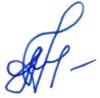 А.Н. АндросовичА.Н. Андросович